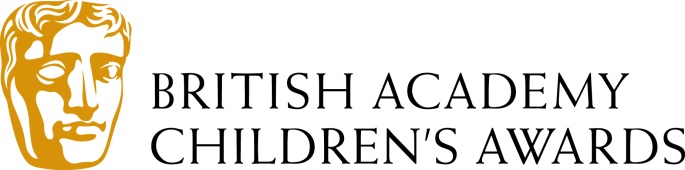 NOMINATIONS WITH WINNERS *HIGHLIGHTED20 NOVEMBER 2016ANIMATION*THE AMAZING WORLD OF GUMBALL Ben Bocquelet, Mic Graves, Sarah Fell – Cartoon Network Studios Europe/Cartoon NetworkCOUNTERFEIT CAT Ben Marsaud, Sarah Mattingley -  Wildseed Studios/Tricon Kids & Family/Disney Channels EMEA/Disney XDSHAUN THE SHEEP: THE FARMER'S LLAMAS Production Team - Aardman Animations/BBC OneSTICK MAN Production Team - Magic Light Pictures/BBC OneCHANNEL OF THE YEAR CARTOON NETWORKCBBC*CBEEBIESTRUETUBECOMEDYDIDDY TV Dez McCarthy, Julian Kemp, Steve Ryde - CBBC Production/CBBCTHE DOG ATE MY HOMEWORK Production Team - CBBC Production/CBBC*HORRIBLE HISTORIES SPECIAL: SENSATIONAL SHAKESPEARE Production Team - Lion Television/CBBCSO AWKWARD Production Team - Channel X North/CBBCDRAMATHE DUMPING GROUND Emma Reeves, Phil Leach, Sallie Aprahamian - CBBC Production/CBBCHETTY FEATHER David Collier, Delyth Thomas, Emma Reeves - CBBC Production/CBBC*REFUGEE Production Team - CTVC Ltd/TrueTubeROCKET'S ISLAND Lucy Martin, Paul Cotter, Nick Leather - Lime Pictures/CBBCENTERTAINMENT ART NINJA Production Team - Dot To Dot Productions/CBBCTHE DENGINEERS James Knight, Jennifer Morrison, Annette Williams - CBBC Production/CBBCMATILDA AND THE RAMSAY BUNCH Paul Ratcliffe, Colin Steele, Matilda Ramsay - One Potato Two Potato/CBBC*SAM & MARK'S BIG FRIDAY WIND-UP Sid Cole, Steve Ryde, Dave Skinner - CBBC Production/CBBCFACTUAL*THE BOY ON THE BICYCLE (MY LIFE) Production Team - Drummer TV/CBBC BLUE PETER - THE WALK THAT CHANGED THE WORLD Zoe Thorman, Matthew Peacock, Andrew Hassall - CBBC Production/CBBCNEWSROUND - HIROSHIMA SPECIAL Georgina Bowman, Leah Boleto, Will Pilkinton - CBBC Production/CBBCOPERATION OUCH! Production Team - Maverick Television/CBBCFEATURE FILMTHE GOOD DINOSAUR Peter Sohn, Meg LeFauve - Pixar Animation Studios/Walt Disney Pictures/Walt Disney Studios Motion PicturesTHE JUNGLE BOOK Jon Favreau, Brigham Taylor - Walt Disney Pictures/Walt Disney Studios Motion PicturesSTAR WARS: THE FORCE AWAKENS J.J. Abrams, Lawrence Kasdan, Kathleen Kennedy, Bryan Burk - Lucasfilm/ Walt Disney Studios Motion Pictures*ZOOTROPOLIS Byron Howard, Rich Moore, Clark Spencer - Walt Disney Animation Studios//Walt Disney Studios Motion PicturesGAME*LEGO DIMENSIONS Leon Warren, James Mcloughlin, Jon Burton - TT Games/Warner Bros. Interactive EntertainmentLEGO STAR WARS: THE FORCE AWAKENS Mike Taylor, Paul Flanagan, James Norton - TT Fusion/Warner Bros. Interactive EntertainmentRATCHET & CLANK Development Team - Insomniac Games/Sony Interactive Entertainment EuropeTEARAWAY UNFOLDED Development Team - Media Molecule/Sony Computer Entertainment EuropeINDEPENDENT PRODUCTION COMPANY OF THE YEAR
BLUE-ZOOFACTORYKARROT ENTERTAINMENT*SIXTEEN SOUTHINTERACTIVE - ADAPTEDCBEEBIES ADVENT CALENDAR AND NEW YEAR COUNTDOWN Development Team - CBeebies Production*GET WELL SOON HOSPITAL APP Juliet Tzabar, Anne Brogan, Ranj Singh - Plug-in Media & Kindle EntertainmentPJ MASKS OFFICIAL WEBSITE Development Team - Entertainment One/Kids IndustriesSTAR WARS ARCADE Development Team - Disney and Goodboy DigitalINTERACTIVE - ORIGINALBLINKIES Development Team - Lost My NameDIXI:3 - GAME OF DIXI Dan Berlinka, Nina Metivier, Melanie Stokes - Kindle Entertainment LtdDOGBISCUIT Development Team - Blackstaff Games*SECRET LIFE OF BOYS Development Team - Zodiak Kids StudiosINTERNATIONALNOWHERE BOYS Beth Frey, Tony Ayres, Peter Salmon - Matchbox Pictures/CBBCPETER RABBIT Production Team - Nick Jr., Silvergate Media and Frederick Warne & Co Limited, in association with Brown Bag Films/CBeebiesSPONGEBOB SQUAREPANTS Production Team - Nickelodeon/Nicktoons*WE BARE BEARS Daniel Chong, Manny Hernandez, Carrie Wilksen - Cartoon Network Studios/Cartoon NetworkLEARNING - PRIMARYAN INTRODUCTION TO EXETER CATHEDRAL - Robert Edmonds, Andrew Chater, Paul Trainor - NRG Digital*I CAN'T GO TO SCHOOL TODAY Production Team - Mosaic Films for BBC LearningSEARCH IT UP! Production Team - Azoomee & ArthurCoxSHAKESPEARE IN SHORTS Production Team - Fettle Animation/The Firm Music Group/BBC LearningLEARNING - SECONDARYKATIE Production Team - CTVC Ltd/TrueTubeSLEEPING LIONS David Barnes, Louise Lynch, Neil McKay - Libra Television and David & Goliath for BBC Learning/BBC Two*TEN PIECES II Production Team - Somethin’ Else and BBC Music Television for BBC Learning/BBC TwoWALTER TULL - BRITAIN'S BLACK OFFICER Michael Davies, David Cortese - Off the RecordsPERFORMER*NICK JAMES as Hank Zipzer in Hank Zipzer - CBBCTOM STOURTON as William Shakespeare in Horrible Histories Special: Sensational Shakespeare - CBBCJUSTIN FLETCHER as Mr Tumble in The Tale of Mr Tumble - CBeebiesLEONA VAUGHAN as Jana in Wolfblood - CBBCPRESCHOOL - ANIMATIONCLANGERS Production Team - Coolabi Productions, Factory, CBeebies/CBeebiesGO JETTERS Adam Redfern, Joanne Allen, Tony Reed - CBeebies Production/CBeebies*HEY DUGGEE Grant Orchard, Janine Voong, Sue Goffe - Studio AKA/CBeebiesSARAH & DUCK Production Team - Karrot Entertainment/CBeebiesPRESCHOOL - LIVE ACTIONANDY'S PREHISTORIC ADVENTURES Production Team - BBC Natural History Unit/CBeebiesSOMETHING SPECIAL Claire Taylor, Helen Sheppard, Oli Jones - CBeebies Production/CBeebiesTELETUBBIES Production Team - Darrall Macqueen Limited, DHX Worldwide Limited/CBeebies*TOPSY AND TIM Production Team - Darrall Macqueen Limited/CBeebiesPRESENTERDR. MAGGIE ADERIN-POCOCK CBeebies Stargazing - CBeebies*IAIN STIRLING The Dog Ate My Homework - CBBCNAOMI WILKINSON Naomi's Nightmares of Nature - CBBCALEXANDER AND CHRIS VAN TULLEKEN Operation Ouch! - CBBCSHORT FORMCITV SHARE A STORY Production Team - CITV/CITVDRAW MY LIFE: MO'S BULLYING STORY Amy Macaulay/Helen Varley - CBBC Production/CBBC*GOOD AS GOALED Tom Gran, Martin Woolley - Wildseed Studios/Disney Channels EMEA/Disney XDTEE AND MO: COME ON GET UP Dominic Minns, Ellie Wyatt, Nathaniel Cooper - Plug-in Media/CBeebiesWRITER*WRITING TEAM The Amazing World of Gumball - Cartoon NetworkDANIEL POSTGATE, DAVE INGHAM Clangers - CBeebiesHELEN BLAKEMAN Hetty Feather - CBBCWRITING TEAM Horrible Histories Special: Sensational Shakespeare - CBBCNominations are correct at the time of going to print. BAFTA reserves the right to make changes to the names listed at any time up until 20 November 2016BAFTA KIDS VOTEFilmAlvin and the Chipmunks: The Road Chip (U)Finding Dory (U)Hotel Transylvania 2 (U)Kung Fu Panda 3 (PG)The BFG (PG)The Good Dinosaur (PG)The Jungle Book (PG)The Secret Life of Pets (U)*Zootropolis (PG)​TVHorrid HenryJessieLego Ninjago: Masters of SpinjitzuLiv and MaddieSpongeBob SquarePantsThe Dumping Ground*The Next StepThe ThundermansThunderbirds Are GoWe Bare BearsGamesCrossy RoadDisney Infinity 3.0FIFA 16Just Dance 2016Lego Dimensions*MinecraftPokémon GOSkylanders: SuperChargersSuper Mario MakerLego Star Wars: The Force Awakens